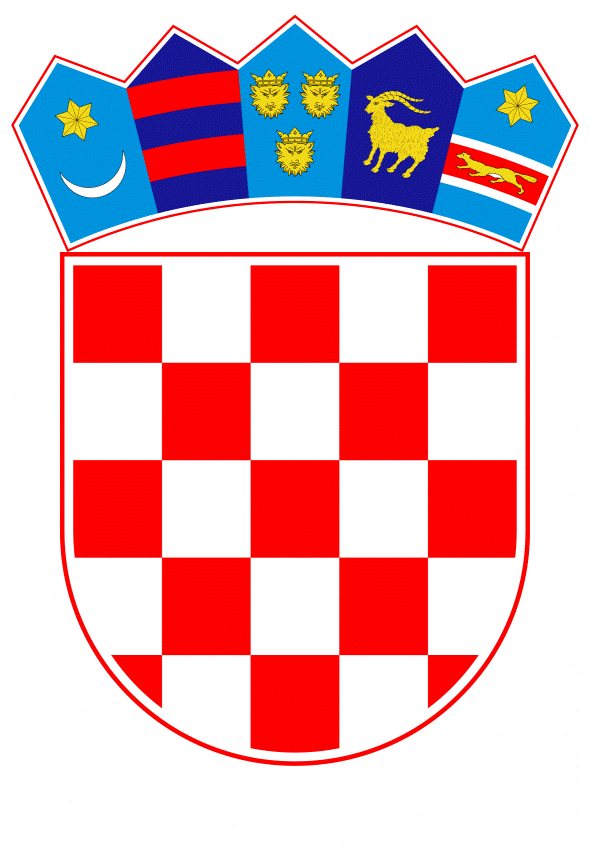 VLADA REPUBLIKE HRVATSKEZagreb, 14. srpnja 2022._________________________________________________________________________________________________________________________________________________________________________________________________________________________________Na temelju članka 31. stavka 2. Zakona o Vladi Republike Hrvatske (Narodne novine, br. 150/11, 119/14, 93/16 i 116/18), a u vezi sa člankom 8. podstavkom 5. Zakona o razvojnoj suradnji i humanitarnoj pomoći inozemstvu (Narodne novine, br. 146/08) te sa člancima 33.-35. Ugovora o Caritasu Katoličke Crkve u Republici Hrvatskoj (Narodne novine, br. 43/22), Vlada Republike Hrvatske je na sjednici održanoj __________ donijelaO D L U K Uo upućivanju humanitarne pomoći žrtvama napada u gradu Owo u Saveznoj Republici NigerijiI.	Prihvaća se prijedlog Ministarstva vanjskih i europskih poslova dostavljen Vladi Republike Hrvatske dopisom KLASA: 018-04/22-24/10, URBROJ: 521-VIII-03-01-22-4, od 20. lipnja 2022. godine o upućivanju humanitarne pomoći žrtvama napada u gradu Owo u Saveznoj Republici Nigeriji doprinosom u iznosu od 30.000,00 EUR, u kunskoj protuvrijednosti prema srednjem tečaju HNB-a na dan isplate.II.	Upućivanje humanitarne pomoći iz točke I. ove Odluke provest će se u suradnji s Hrvatskim Caritasom. Ministarstvo vanjskih i europskih poslova zadužuje se za pripremu izvršenja i praćenje provedbe aktivnosti iz ove Odluke, te uplatu doprinosa od 30.000,00 EUR u kunskoj protuvrijednosti prema srednjem tečaju HNB-a na dan isplate.III.Ovlašćuje se ministar vanjskih i europskih poslova za sklapanje sporazuma s Hrvatskim Caritasom u svrhu provedbe aktivnosti iz ove Odluke.IV.	Financijska sredstva za provedbu ove Odluke osigurana su u Državnom proračunu Republike Hrvatske za 2022. godinu na pozicijama Ministarstva vanjskih i europskih poslova, aktivnosti A777058 - Pomoći organizacijama koje se bave razvojnom suradnjom i humanitarnom djelatnošću u inozemstvu, izvoru 41 Prihodi od igara na sreću.V.	Ova Odluka stupa na snagu danom donošenja.KLASA:URBROJ:Zagreb,	______ 2022.P R E D S J E D N I Kmr.sc. Andrej PlenkovićOBRAZLOŽENJESukladno članku 8. Zakona o razvojnoj suradnji i humanitarnoj pomoći inozemstvu (Narodne novine, br. 146/08) te člancima 33.-35. Ugovora o Caritasu Katoličke Crkve u Republici Hrvatskoj (Narodne novine, br. 43/22), Ministarstvo vanjskih i europskih poslova pripremilo je prijedlog Odluke Vlade Republike Hrvatske o upućivanju humanitarne pomoći žrtvama napada u gradu Owo u Saveznoj Republici Nigeriji te je upućuje Vladi Republike Hrvatske na donošenje na temelju članka 31. stavka 2. Zakona o Vladi Republike Hrvatske (Narodne novine, br. 150/11, 119/14, 93/16 i 116/18).Dana 5. lipnja 2022. godine, u nigerijskoj saveznoj državi Ondo izvršen je napad na katoličke vjernike u kojem je stradalo najmanje 50 ljudi, među kojima i djeca. Napad koji se dogodio tijekom mise u gradu Owo na jugozapadu Nigerije nije izoliran slučaj budući da su kršćani u Nigeriji nerijetko žrtve nasilja naoružanih skupina.Savezna Republika Nigerija zemlja je s preko 200 milijuna stanovnika. Česti oružani napadi, otmice i pljačke izazivaju osjećaj nesigurnosti te prisiljavaju stanovništvo na napuštanje domova, koje posljedično uzrokuje siromaštvo i glad velikog broja stanovnika. Nesigurnost zemlje posebno se očituje u velikom broju smrtno stradalih civila, a od posljedica nasilja u 2021. godini stradalo je ukupno 10.399 osoba. Ekstremističke skupine najvećim su dijelom prisutne na sjevernom dijelu Nigerije, zbog čega tamošnje stanovništvo živi pod stalnom prijetnjom. Najviše je zabilježenih napada  na srednjem dijelu zemlje, dok su napadi na jugozapadnom dijelu zemlje s većinski kršćanskim stanovništvom dosad bili rijetkost, stoga posljednji napad u gradu Owo izaziva dodatnu zabrinutost te je znak pogoršanja sigurnosne situacije.Republika Hrvatska se u okviru svog vanjskopolitičkog djelovanja, a napose razvojno-humanitarnog, zalaže za poštivanje i zaštitu prava svih vjerskih skupina te pruža podršku inicijativama kojima se želi osnažiti borba protiv progona vjernika i vjerskih manjinskih skupina diljem svijeta.Slijedom navedenog, Ministarstvo vanjskih i europskih poslova predlaže da Vlada Republike Hrvatske uputi humanitarnu pomoć žrtvama napada u gradu Owo u Saveznoj Republici Nigeriji u ukupnom iznosu od 30.000,00 EUR u kunskoj protuvrijednosti prema srednjem tečaju HNB-a na dan isplate. Doprinos se predlaže ciljano usmjeriti na humanitarne aktivnosti u korist žrtava napada u gradu Owo u saveznoj državi Ondo, uplatom Hrvatskom Caritasu. Prijedlogom Odluke zadužuje se Ministarstvo vanjskih i europskih poslova za pripremu i praćenje stručne provedbe aktivnosti iz prijedloga ove Odluke, te se ovlašćuje ministar vanjskih i europskih poslova za sklapanje sporazuma s Hrvatskim Caritasom u svrhu provedbe aktivnosti iz ove Odluke.Financijska sredstva za provedbu ove Odluke osigurana su u Državnom proračunu Republike Hrvatske za 2022. godinu na pozicijama Ministarstva vanjskih i europskih poslova, aktivnosti A777058 - Pomoći organizacijama koje se bave razvojnom suradnjom i humanitarnom djelatnošću u inozemstvu, izvoru 41 Prihodi od igara na sreću.Predlagatelj:Ministarstvo vanjskih i europskih poslovaPredmet:Prijedlog odluke o upućivanju humanitarne pomoći žrtvama napada u gradu Owo u Saveznoj Republici Nigeriji